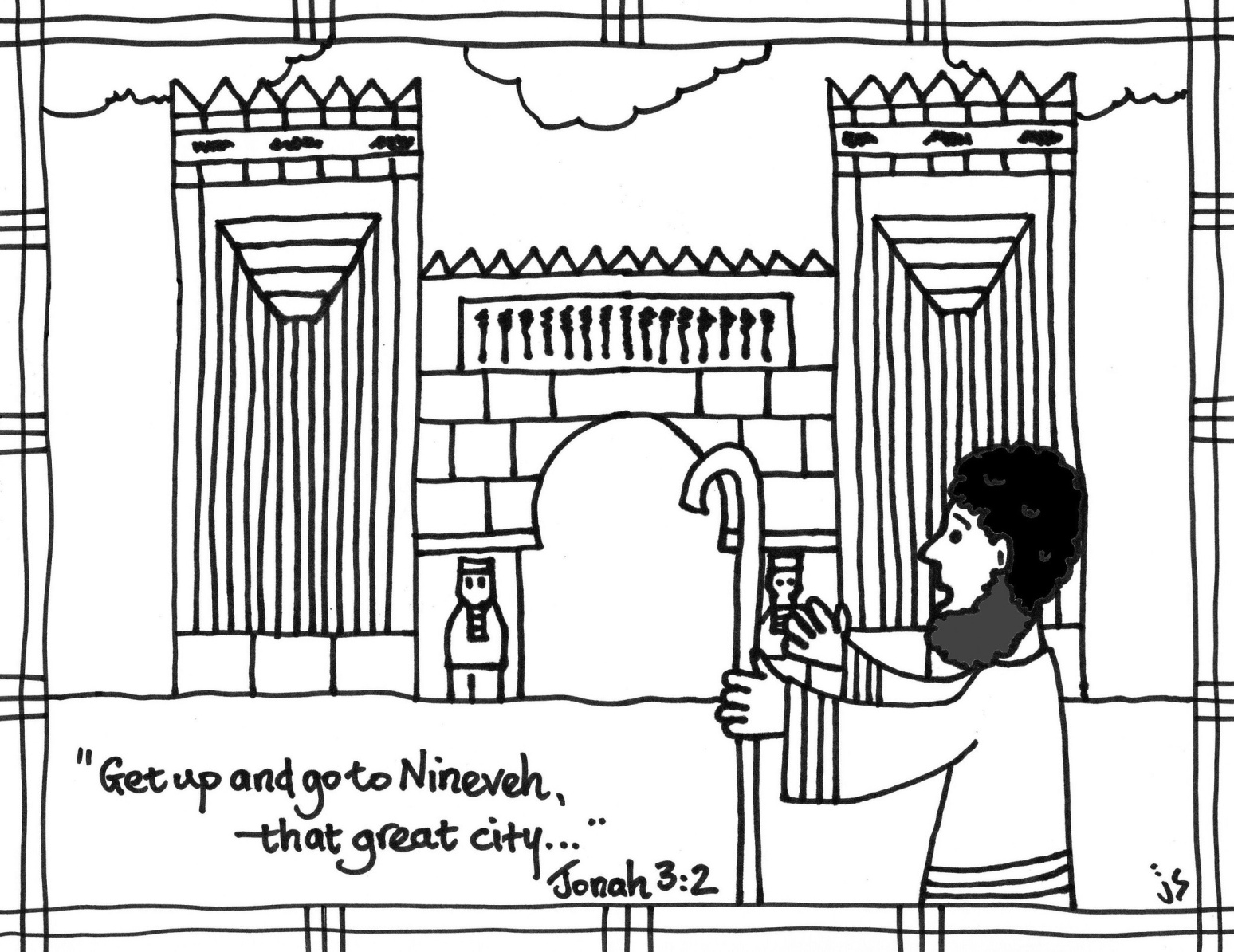 First Presbyterian Church149 Broad StreetTonawanda, New York 14150 ~ 2111Church: (716) 692-1319 Rev. Dr. Rebecca ChaffeeCome, Worship the Lord, Our God 3rd Sunday after Epiphany	CCLI License # 2839486	January 21, 2024											10:30amPRELUDE	WELCOME AND ANNOUNCEMENTSCALL TO WORSHIPThe Word of the Lord came,
hope for all people cradled in his arms.
the Word of the Lord comes,
calling us out of our comfort zones, to go where grace is needed most.
The Word of the Lord will come,
gathering all the outsiders and insiders into one community of the kingdom. GATHERING PRAYERThe present form of this world is passing away. Therefore, help us to keep our focus on you, Lord, for true power and steadfast love belong to you. Amen.*HYMN:“Blest Be the God of Israel”   #109						MERLE'S TUNECALL TO CONFESSIONNow is the appointed time.  Pour out your hearts to God, bringing those harmful words you spoke, the chances to help you turned your backs on, and the foolish choices of your lives.  Offer them to the One who longs to hear us, trusting that God will forgive us. 
PRAYER OF CONFESSION   Our comfortable lives convince us we do not need to follow Jesus, Steadfast God.  Our work provides for our wants, so we have no need for your grace.  Our friends are found through social media, so we do not need your community.  Our fear of the beliefs and cultures of others makes us sure that we do not need to share your grace with them. 
   Forgive us for dragging our feet as Jesus' disciples, Compassionate God.  May we get up from our comfort zones and step out in faith.  May we go to all the uncomfortable places to bring hope.  May we proclaim with our lips, but especially with our lives, that the kingdom of love is near, brought by Jesus Christ, our Lord and Savior. 
Silence is keptASSURANCE OF PARDONNow, after we confess, we hear the good news proclaimed: God hears our words, God sees our changed hearts, God's steadfast love is poured out upon us!  
We will trust in God, in whom our salvation rests.  Thanks be to God, we are forgiven! Amen. 
PASSING OF THE PEACEPRAYER FOR ILLUMINATIONSpeak to us your word, O God, that we may hear Jesus’ call to be his disciples. Amen.SCRIPTURE LESSONSFirst Reading: Jonah 3:1-5, 101The word of the LORD came to Jonah a second time, saying, 2"Get up, go to Nineveh, that great city, and proclaim to it the message that I tell you."3So Jonah set out and went to Nineveh, according to the word of the LORD. Now Nineveh was an exceedingly large city, a three days' walk across. 4Jonah began to go into the city, going a day's walk. And he cried out, "Forty days more, and Nineveh shall be overthrown!" 5And the people of Nineveh believed God; they proclaimed a fast, and everyone, great and small, put on sackcloth.10 When God saw what they did, how they turned from their evil ways, God changed his mind about the calamity that he had said he would bring upon them; and he did not do it.This is the word of the Lord.  Thanks be to God.ALL GOD’S CHILDRENPSALM 62:5-125For God alone my soul waits in silence, for my hope is from him.6He alone is my rock and my salvation, my fortress; I shall not be shaken.7On God rests my deliverance and my honor; my mighty rock, my refuge is in God.8Trust in him at all times, O people; pour out your heart before him; God is a refuge for us. Selah9Those of low estate are but a breath, those of high estate are a delusion; in the balances they go up; they are together lighter than a breath.10Put no confidence in extortion, and set no vain hopes on robbery; if riches increase, do not set your heart on them.11Once God has spoken; twice have I heard this: that power belongs to God,12and steadfast love belongs to you, O Lord. For you repay to all according to their work.ANTHEM:  “In My Life”  -  Choir								Bob KilpatrickCongregation is invited to join in on verse 4  -  #468In our world, Lord, be glorified, be glorified. In our world, Lord, be glorified today.Gospel Reading: Mark 1:14-2014Now after John was arrested, Jesus came to Galilee, proclaiming the good news of God, 15and saying, "The time is fulfilled, and the kingdom of God has come near; repent, and believe in the good news."16As Jesus passed along the Sea of Galilee, he saw Simon and his brother Andrew casting a net into the sea--for they were fishermen. 17And Jesus said to them, "Follow me and I will make you fish for people." 18And immediately they left their nets and followed him.19As he went a little farther, he saw James son of Zebedee and his brother John, who were in their boat mending the nets. 20Immediately he called them; and they left their father Zebedee in the boat with the hired men, and followed him.This is the word of the Lord.  Thanks be to God.SERMON:  “Follow the Light!”						Rev. Dr. Rebecca Chaffee	SERMON HYMN:  “Lord, You Have Come to the Lakeshore”   #721		PESCADOR DE HOMBRESPASTORAL PRAYER AND PRAYERS OF THE PEOPLETHE LORD’S PRAYEROur Father who art in heaven, hallowed be Thy name.  Thy kingdom come, Thy will be done, on earth as it is in heaven.  Give us this day our daily bread; and forgive us our debts, as we forgive our debtors; and lead us not into temptation but deliver us from evil.  For Thine is the kingdom and the power and the glory, forever.  Amen.MOMENT FOR MISSION:  Nancy RolandoCALL TO THE OFFERINGGod is our rock and our fortress. Let us celebrate our salvation by fearlessly giving a portion of what has already been given to us.THE OFFERTORY	DOXOLOGY:  	“Praise God, from Whom All Blessings Flow”  #607			OLD HUNDREDTHPRAYER OF DEDICATIONMay these gifts we offer show we recognize your claim upon us, Holy God.  Use them so your grace, your love, and your hope may be shared with everyone who needs them.  Amen. 
	*CLOSING HYMN:“Will You Come and Follow Me”   #726					KELVINGROVECHARGENow, take the word of God into the world.
we will place hope in the arms of others.
Now, take the word of Jesus into the world. 
We will follow to serve beside him in all the broken places.
Now, take the word of the Spirit into the world.
We will bring others near to the kingdom where all are welcome. SUNG BENEDICTION:  “May the God of Hope Go With Us”   #765				ARGENTINA BENEDICTIONFrom the Finance Team:  Financial statements for 2023 contributions will be available in the rear of the Sanctuary this Sunday January 21st.  You may also stop by the church office the following Tuesday, Wednesday or Thursday during normal business hours as well as the following Sunday, January 28th to pick up your statement.  It would be helpful to the church if you have the means to pick up your statements, so we do not have to mail them out.Volunteers This Week :					Volunteers Next Week 1/28 :Liturgist:Bonnie Zimmer					Liturgist: Sue SchurrTech:  	Betsy Crocker					Tech:  	Betsy Crocker	Usher:	Alvin Marohn, Nathan Harrington			Usher:  Billy Welch, Jessica SchurrCoffee Hour:	Laura Marohn, Adam Harrington		Coffee Hour:  Greeter(s):  Alvin & Laura Marohn,			Greeter(s):  		Nathan & Adam HarringtonPRAYER CONCERNS The prayer concerns have recently been updated. If you have a prayer request, please contactPastor Rebecca at 315-317-6140  or the church office at 716-692-1319.  CALENDARSunday, Jan 219:30am		Faith Formation (All Ages)10:30 am		Worship for all ages (Sanctuary)  11:30am		Coffee Fellowship for all ages (Parlor)Monday, Jan 2210:00 am		Alcoholics Anonymous (Circle II Basement)6:00pm		Christian Ed Committee7:00 pm		Session MeetingTuesday, Jan 23		9:00am – 2:00pm	Office Hours11:00am		Pastor’s Study (Book Club)12:00pm		Worship Team1:00pm		Deacons Meeting7:00pm		Pastor’s Study (Book Club)Wednesday, Jan 24	9:00am – 2:00pm 	Office HoursThursday, Jan 259:00am – 2:00pm 	Office Hours10:00am		Alcoholics Anonymous (Circle II Basement)6:00pm		Hearts4Worship6:45pm		Bell Choir7:15pm		ChoirSaturday, Jan 2710:00am		Alcoholics Anonymous (Circle II Basement)Sunday, Jan 289:30am		Faith Formation (All Ages)10:30 am		Worship for all ages (Sanctuary)  11:30am		Coffee Fellowship for all ages (Parlor)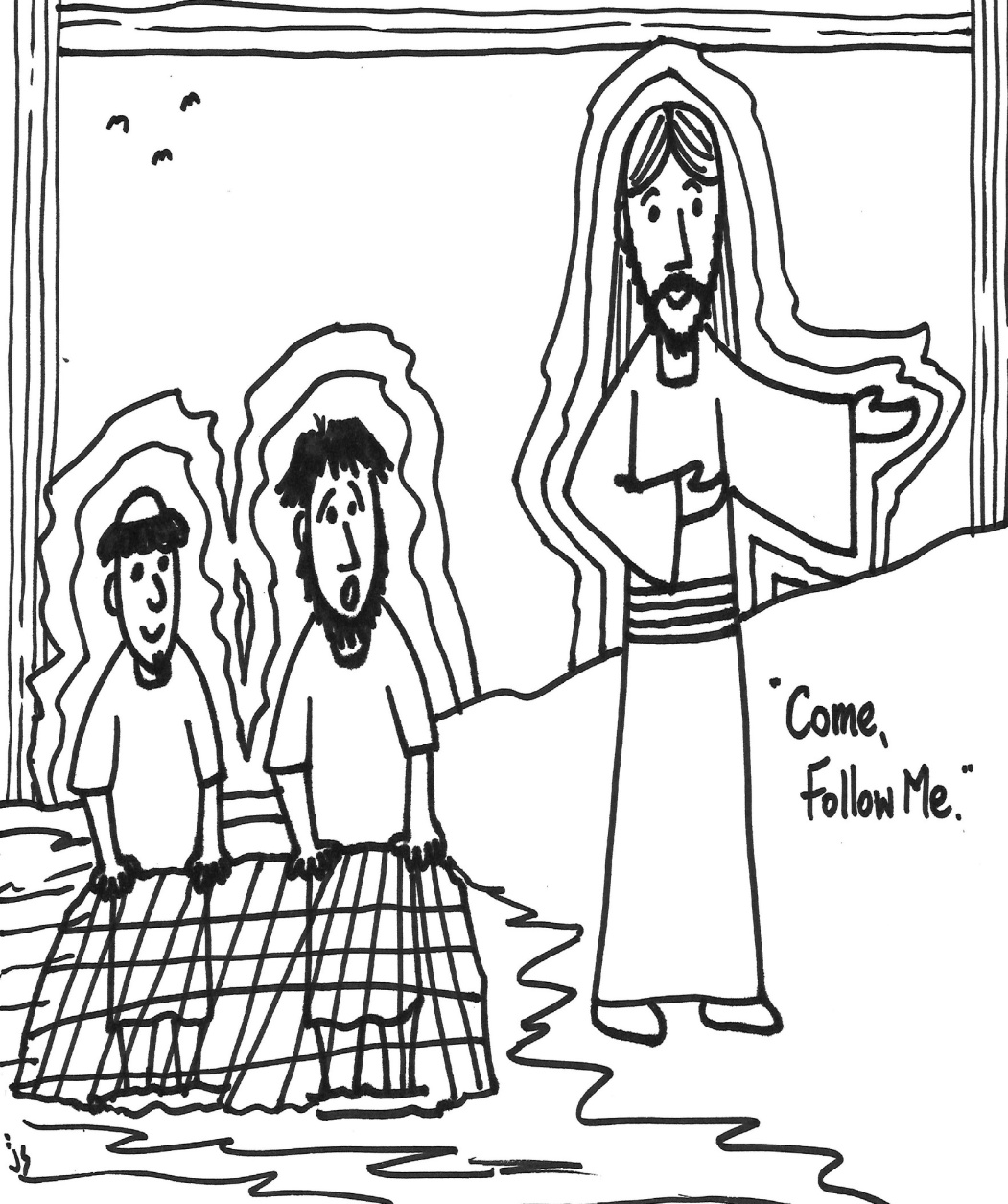 Portions of the liturgy (c) Thom M. Shuman and Feasting on the Word. Images by Rev. John Stuart, stushieart.com